LO: I can write sentences about my emotionsIf I am feeling angry I can do these things from my calm jar to feel calm again…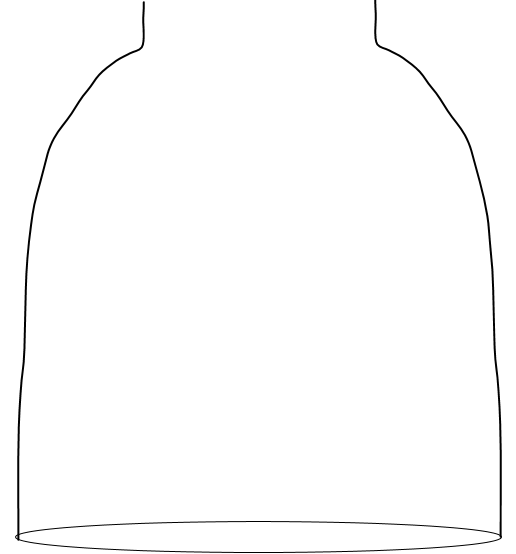 I am calm when I _______________________________________________________________I am calm_____________________________________________________________________I am ________________________________________________________________________I____________________________________________________________________________________________________________________________________________________________________________________________________________________________________